     Об изменении вида разрешенного использования земельного участка	Руководствуясь статьей 11 Земельного кодекса Российской Федерации, решением Совета МО СП «Кажым»  от 28 апреля 2015№ IІІ – 31/123«Об утверждении Положения «О порядке управления, распоряжения и пользования земельными участками на территории МО СП «Кажым», постановлением администрации сельского поселения «Кажым» от 28.04.2015 г. № 15/04 «Об утверждении административного регламента предоставления муниципальной услуги «Утверждение и выдача схем расположения земельного участка на кадастровом плане или кадастровой карте территории муниципального образования», Администрация сельского поселения «Кажым» постановляет:	Изменить разрешенное использование «для обслуживания жилого дома» на « для строительства жилого дома с возможностью ведения личного подсобного хозяйства».Глава сельского поселения «Кажым»                                И.А. БезносиковаАдминистрациясельского поселения «Кажым»Администрациясельского поселения «Кажым»Администрациясельского поселения «Кажым»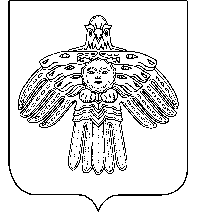 “Кажым”сикт овмодчоминсаадминистрация“Кажым”сикт овмодчоминсаадминистрация“Кажым”сикт овмодчоминсаадминистрацияПОСТАНОВЛЕНИЕШУÖМот15 октября2015 г.№ № 09/10